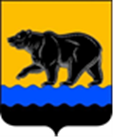 СЧЁТНАЯ ПАЛАТА ГОРОДА НЕФТЕЮГАНСКА16 мкрн., д. 23, помещение № 97, г. Нефтеюганск, Ханты-Мансийский автономный округ - Югра(Тюменская область), 628310, телефон: 20-30-54, факс: 20-30-63 е-mail: sp-ugansk@mail.ru_____________________________________________________________________________________ЗАКЛЮЧЕНИЕ на проект изменений в муниципальную программу «Развитие транспортной системы в городе Нефтеюганске»Счётная палата города Нефтеюганска на основании статьи 157 Бюджетного кодекса Российской Федерации, Положения о Счётной палате города Нефтеюганска, утверждённого решением Думы города Нефтеюганска от 22.12.2021 № 56-VII, рассмотрев проект изменений в муниципальную программу города Нефтеюганска «Развитие транспортной системы в городе Нефтеюганске» (далее – проект изменений), сообщает следующее:1. При проведении экспертно-аналитического мероприятия учитывалось наличие экспертизы:1.1. Департамента финансов администрации города Нефтеюганска на предмет соответствия бюджетному законодательству Российской Федерации и возможности финансового обеспечения его реализации из бюджета города Нефтеюганска.1.2. Департамента экономического развития администрации города Нефтеюганска на предмет соответствия:- Порядку принятия решения о разработке муниципальных программ города Нефтеюганска, их формирования, утверждения и реализации, утверждённому постановлением администрации города Нефтеюганска от 18.04.2019 № 77-нп «О модельной муниципальной программе города Нефтеюганска, порядке принятия решения о разработке муниципальных программ города Нефтеюганска, их формирования, утверждения и реализации» (далее – постановление от 18.04.2019 № 77-нп, Порядок);- Стратегии социально-экономического развития муниципального образования город Нефтеюганск, утверждённой решением Думы от 31.10.2018 № 483-VI «Об утверждении Стратегии социально-экономического развития муниципального образования город Нефтеюганск на период до 2030 года»;- структурных элементов (основных мероприятий) целям муниципальной программы;- сроков её реализации задачам;- целевых показателей, характеризующих результаты реализации муниципальной программы, показателям экономической, бюджетной и социальной эффективности, а также структурных элементов (основных мероприятий) муниципальной программы;- требованиям, установленным нормативными правовыми актами в сфере управления проектной деятельностью.2. Представленный проект изменений не соответствует Порядку, а именно:2.1. Пунктом 1.3 Порядка предусмотрен принцип сбалансированности, предусматривающий согласованность и сбалансированность муниципальной программы по показателям, финансовым ресурсам, срокам реализации. В нарушение указанного пункта:2.1.1. Проектом изменений предусмотрены финансовые затраты:- по мероприятию 2.2. «Обеспечение функционирования сети автомобильных дорог общего пользования местного значения» на 2024-2025 годы, при этом, значения целевых показателей 7 «Общая протяжённость автомобильных дорог общего пользования местного значения, не соответствующих нормативным требованиям к транспортно-эксплуатационным показателям на 31 декабря отчётного года, км» (далее - целевой показатель 7), 8 «Доля протяжённости автомобильных дорог общего пользования местного значения, соответствующих нормативным требованиям к транспортно-эксплуатационным показателям, в общей протяжённости автомобильных дорог общего пользования местного значения, %» (далее – целевой показатель 8) на указанный период, отсутствуют; - по мероприятию 3.1. «Улучшение условий дорожного движения и устранение опасных участков на улично-дорожной сети» на 2024-2030 годы, при этом, значения целевых показателей 9 «Снижение количества мест концентрации дорожно-транспортных происшествий (аварийно-опасных участков) на дорожной сети, %», 10 «Снижение количества погибших в дорожно-транспортных происшествиях (чел./100 тыс. чел.), чел» на указанный период, отсутствуют. Рекомендуем предусмотреть значения целевых показателей.2.1.2. Целевой показатель 2 «Протяжённость сети автомобильных дорог общего пользования местного значения, км» (далее - целевой показатель 2) в 2024-2025 годах предусматривает значение показателя «0», при этом данный показатель характеризует увеличение протяженности сети автомобильных дорог общего пользования местного значения, на момент окончания реализации муниципальной программы составляет 61,024 км и не может быть равен «0».Рекомендуем предусмотреть значения целевого показателя.2.1.3. В таблице № 1 «Целевые показатели муниципальной программы «Развитие транспортной системы в городе Нефтеюганске»» (далее – таблица № 1) определены значения по целевому показателю 11 «Удовлетворённость населения деятельностью органов местного самоуправления (процентов от числа опрошенных), %» (далее – целевой показатель 11), при этом отсутствует взаимосвязь с мероприятиями муниципальной программы в таблице № 2 «Распределение финансовых ресурсов муниципальной программы «Развитие транспортной системы в городе Нефтеюганске» (далее – таблица № 2). Также в графе 3 таблицы № 1 отсутствует соисполнитель муниципальной программы департамент муниципального имущества администрации города Нефтеюганска (далее - ДМИ).Рекомендуем предусмотреть взаимосвязь целевого показателя 11 с мероприятиями муниципальной программы в таблице № 2, а также дополнить графу 3 таблицы № 1 соисполнителем муниципальной программы ДМИ.3. Проектом изменений планируется:	3.1. В 2022 году в таблице 2 ответственному исполнителю - департаменту жилищно-коммунального хозяйства администрации города Нефтеюганска (далее – ДЖКХ) с мероприятия 2.2 «Обеспечение функционирования сети автомобильных дорог общего пользования местного значения» подпрограммы II «Автомобильные дороги» на мероприятие 3.1. «Улучшение условий дорожного движения и устранение опасных участков на улично-дорожной сети» подпрограммы III «Безопасность дорожного движения» перераспределить средства местного бюджета на сумму 18,672 тыс. рублей для оплаты электрической энергии, потребляемой программным комплексом фотовидеофиксации правонарушений в области дорожного движения. 3.2. В 2023 году проектом изменений предусмотрен целевой показатель 2 в размере 58,030 км.В соответствии с постановлением администрации города Нефтеюганска от 29.06.2020 № 1003 «Об утверждении перечня автомобильных дорог общего пользования местного значения города Нефтеюганска» (далее – Постановление от 29.06.2020 № 1003) протяжённость автомобильных дорог общего пользования местного значения города Нефтеюганска составляет согласно:- правоустанавливающим документам 59,3116 км (без учёта объекта «Автодорога. Проезд Береговой» 137 м);- техническим паспортам 54,832 км (без учёта объекта «Автодорога. Проезд Береговой» 137 м).Таким образом, не представляется возможным установить достоверную фактическую протяжённость сети автомобильных дорог общего пользования местного значения, применяемую для установления целевого показателя 2 проекта изменений.3.3. Финансовое обеспечение муниципальной программы на 2023 год и плановый период:3.3.1. В рамках мероприятия 1.1. «Обеспечение доступности и повышения качества транспортных услуг автомобильным транспортом» подпрограммы I «Транспорт» по ответственному исполнителю ДЖКХ запланированы средства местного бюджета: - 2023-2030 годы в сумме 2 824 392,800 тыс. рублей (353 049,100 тыс. рублей на каждый год соответственно).В 2023 году средства запланированы в общей сумме 353 049,100 тыс. рублей на:1) оказание услуг, связанных с осуществлением регулярных перевозок пассажиров и багажа, в том числе отдельным категориям граждан по бесплатному проезду автомобильным транспортном общего пользования по регулярным тарифам по ежегодным сезонным автобусным маршрутам до садовых, огороднических и дачных товариществ на сумму 20 931,500 тыс. рублей; 2) оказание услуг по организации транспортного обслуживания населения, в том числе отдельным категориям граждан по бесплатному проезду в автомобильном транспорте общего пользования по городским маршрутам, проходящим в пределах границ города Нефтеюганска в сумме 332 117,600 тыс. рублей.Расчёт произведён в соответствии с Порядком определения начальной (максимальной) цены контракта, а также цены контракта, заключаемого с единственным поставщиком (подрядчиком, исполнителем), при осуществлении закупок в сфере регулярных перевозок пассажиров и багажа автомобильным транспортом и городским наземным электрическим транспортом, утверждённым Приказом Минтранса Российской Федерации от 20.10.2021 № 351.3.3.2. В рамках подпрограммы II «Автомобильные дороги»:3.3.2.1. В рамках мероприятия 2.1. «Строительство (реконструкция), капитальный ремонт и ремонт автомобильных дорог общего пользования местного значения» определены ответственный исполнитель ДЖКХ, соисполнитель - департамент градостроительства и земельных отношений администрации города Нефтеюганска (далее – ДГиЗО). Бюджетные ассигнования на период 2023 – 2030 годы по данному мероприятию не запланированы.Вышеуказанное мероприятие связано с целевыми показателями: 
2, 3 «Объёмы ввода в эксплуатацию после строительства и реконструкции автомобильных дорог общего пользования местного значения, км», 4 «Прирост протяжённости сети автомобильных дорог общего пользования местного значения в результате строительства новых автомобильных дорог, км», 5 «Прирост протяжённости автомобильных дорог общего пользования местного значения, соответствующих нормативным требованиям к транспортно-эксплуатационным показателям, в результате реконструкции автомобильных дорог, км», 6 «Прирост протяжённости автомобильных дорог общего пользования местного значения, соответствующих нормативным требованиям к транспортно-эксплуатационным показателям, в результате капитального ремонта и ремонта автомобильных дорог, км», целевым показателем 8, по которым на период 2026 - 2030 гг. предусмотрены значения.Учитывая тот факт, что проведение реконструкции, капитального ремонта, ремонта автомобильных дорог требует финансовых затрат, а проектом изменений не запланированы расходы на мероприятие в указанный период, достижение вышеуказанных показателей при данных обстоятельствах невозможно.Рекомендуем предусмотреть бюджетные ассигнования или оценить реалистичность реализации данного мероприятия, и, следовательно, возможность достижения целевых показателей.3.3.2.2. По мероприятию 2.2. «Обеспечение функционирования сети автомобильных дорог общего пользования местного значения» ответственному исполнителю ДЖКХ запланированы средства местного бюджета на 2023-2030 годы в сумме 2 457 328,000 тыс. рублей (307 166,000 тыс. рублей на каждый год соответственно).Данное мероприятие на 2023 год включает в себя:1) содержание автомобильных дорог общего пользования местного значения в сумме 292 915,500 тыс. рублей.Согласно пояснительной записке ДЖКХ:- плановый расчёт выполнен в соответствии с постановлением администрации города Нефтеюганска от 10.10.2022 № 152-нп «Об утверждении нормативов финансовых затрат на капитальный ремонт, ремонт и содержание автомобильных дорог общего пользования местного значения города Нефтеюганска и Правил расчёта размера ассигнований бюджета города Нефтеюганска на капитальный ремонт, ремонт и содержание автомобильных дорог общего пользования местного значения города Нефтеюганска», согласно которому норматив финансовых затрат на содержание автомобильных дорог общего пользования местного значения города Нефтеюганска составляет (на 1 км в ценах 2022 года) 5 081,279 тыс. рублей;- протяжённость автомобильных дорог, находящихся на содержании муниципального образования, составляет 57,646 км, в соответствии с Постановлением от 29.06.2020 № 1003, без учёта Автодороги. Проезд Береговой.В соответствии с Постановлением от 29.06.2020 № 1003, информация о протяжённости автомобильных дорог указана согласно правоустанавливающему документу и техническому паспорту объекта.В ряде случаев информация не идентична. При этом, ДЖКХ произведён расчёт протяжённости автомобильных дорог частично исходя из данных, установленных правоустанавливающими документами, частично согласно данным технических паспортов (приложение к заключению Счётной палаты).Таким образом, оценить обоснованность представленного ДЖКХ расчёта не представляется возможным, в связи с расхождением сведений о протяжённости автомобильных дорог муниципального образования, указанных в Постановлении от 29.06.2020 № 1003, а также принятых в расчёт ДЖКХ;2) техническое обслуживание и содержание светофорного хозяйства в сумме 13 566,800 тыс. рублей;3) оплату электрической энергии, потребляемой объектами светофорного хозяйства в сумме 683,691 тыс. рублей.Отметим, что в таблице № 2 указан соисполнитель муниципальной программы ДМИ, а в таблице № 1 отражён соисполнитель муниципальной программы ДГиЗО.Рекомендуем в таблице № 1 отразить наименование соисполнителя муниципальной программы согласно таблице № 2.3.3.3. В рамках мероприятия 3.1. «Улучшение условий дорожного движения и устранение опасных участков на улично-дорожной сети» подпрограммы III «Безопасность дорожного движения» запланированы средства:- в 2023 году в размере 21 224,100 тыс. рублей, из них средства автономного округа 9 276,700 тыс. рублей, средства местного бюджета 11 947,400 тыс. рублей;- в 2024 году в размере 21 413,500 тыс. рублей, из них средства автономного округа 9 371,400 тыс. рублей, средства местного бюджета 12 042,100 тыс. рублей;- в 2025 году в размере 21 413,500 тыс. рублей, из них средства автономного округа 9 371,400 тыс. рублей, средства местного бюджета 12 042,100 тыс. рублей;- в 2026-2030 гг. в сумме 13 353,500 тыс. рублей средства местного бюджета.Согласно пояснительной записке ДЖКХ в 2023 году планируется:1) устройство ограждения на территории города Нефтеюганска на сумму 2 700,000 тыс. рублей. 2) приобретение и установка работающих в автоматическом режиме специальных технических средств, имеющих функции фото- и киносъёмки, видеозаписи для фиксации нарушений правил дорожного движения на сумму 18 553,400 тыс. рублей. Субсидия на приобретение и установку работающих в автоматическом режиме специальных технических средств, имеющих функции фото- и киносъёмки, видеозаписи для фиксации нарушений правил дорожного движения (далее – Субсидия) предоставляется в соответствии с Порядком предоставления субсидии на приобретение и установку работающих в автоматическом режиме специальных технических средств, имеющих функции фото- и киносъемки, видеозаписи для фиксации нарушений правил дорожного движения, утверждённым Постановлением Правительства ХМАО - Югры от 30.12.2021 № 636-п «О мерах по реализации государственной программы Ханты-Мансийского автономного округа - Югры «Современная транспортная система» (далее – Порядок предоставления субсидии).Предельный уровень софинансирования из бюджета автономного округа бюджетам муниципальных образований с учётом коэффициента уровня расчётной бюджетной обеспеченности на 2023 год составляет не менее 50 % за счёт средств местного бюджета.Пунктом 6 Порядка предоставления субсидии установлено, что результатом использования Субсидии является достижение значений целевого показателя муниципальной программы «Приобретение и установка специальных технических средств, единиц».Распределение Субсидии местным бюджетам на очередной финансовый год и плановый период осуществляется на основании достигнутых муниципальным образованием целевых показателей результативности в предшествующем периоде (пункт 8 Порядка предоставления субсидии). Для заключения Соглашения мунципальное образование предоставляет в том числе, утверждённую муниципальную программу, устанавливающую расходные обязательства, мероприятия и места установки технических средств, и целевые показатели результативности, предусмотренные пунктом 6 Порядка предоставления субсидии и Соглашением (пункт 12 Порядка предоставления субсидии).С целью исключения рисков непредоставления Субсидии из бюджета автономного округа, рекомендуем предусмотреть в муниципальной программе целевой показатель «Приобретение и установка специальных технических средств, единиц» начиная с 2022 года.К экспертизе по вышеуказанным расходам не предоставлены финансово-экономические обоснования.Кроме того, согласно таблице № 2 соисполнителем указанного меропрития является ДГиЗО, при этом в целевых показателях таблицы № 1, взаимосвязанных с мероприятием муниципальной программы, наименование соисполнителя ДГиЗО отсутствует.Рекомендуем устранить замечание.3) Оказание услуг по организации и предоставлению выделенного канала связи на основе технологии IPWPN L3 для фотовидеофиксации на сумму 670,000 тыс. рублей.4. По всем планируемым мероприятиям к экспертизе не предоставлены финансово-экономические обоснования на 2024-2025 годы.5. По итогам проведения экспертизы, необходимо:	  5.1. Рассмотреть замечания и предложения, изложенные в заключении.5.2. Информацию о решении, принятом по результатам рассмотрения рекомендаций, направить в адрес Счётной палаты до 07.11.2022 года.Председатель     	                       	                          	      	        С.А.  Гичкина Исполнитель:инспектор инспекторского отдела № 1Счётной палаты города НефтеюганскаНайдёнова Юлия НиколаевнаТел. 8 (3463) 203948Приложение к заключению Счётной палатыИсх. СП-713-2 от 25.10.2022              Наименование Наименование объекта/ адрес объектаПротяженность (в метрах)Протяженность (в метрах)Протяжённость, используемая при расчётах к проекту изменений (в метрах)Наименование Наименование объекта/ адрес объектасогласно правоустанавливающему документусогласно техническому паспорту Протяжённость, используемая при расчётах к проекту изменений (в метрах)Автодорога по ул. Владимира ПетуховаАвтодорога/Тюменская обл., ХМАО - Югра, г. Нефтеюганск, ул. Владимира Петухова1 081,01 081,01 081,0Автодорога. Объездная дорогаАвтодорога/ХМАО - Югра, г. Нефтеюганск, Объездная дорога, от ул. Сургутская до ул. Мамонтовская3 729,03 729,03 729,0Автодорога по ул. Александра ФилимоноваАвтодорога/ХМАО - Югра, г. Нефтеюганск, ул. Молодёжная, от ул. Мамонтовская до ул. Набережная1 506,01 400,01 400,0Автодорога по ул. Нефтяников1.Автодорога по ул. Нефтяников (от ул. Пойменная до ул. Сургутская)/Тюменская обл., ХМАО - Югра, г. Нефтеюганск, ул. Нефтяников4 280,04 280,04 280,0Автодорога по ул. Нефтяников2.Улица Нефтяников/ Тюменская обл., ХМАО - Югра, г. Нефтеюганск, ул. Нефтяников757,00,00,0Автодорога. Подъезд к школе № 7Автодорога/Тюменская обл., ХМАО - Югра, г. Нефтеюганск, 11 микрорайон, от ул. Сургутской до строения 61, подъезд к школе № 7606,0606,0606,0Автодорога по ул. Ленина Автодорога/ХМАО - Югра, г. Нефтеюганск, ул. Ленина от ул. Набережная до Объездной дороги2 020,02 020,02 020,0Автодорога. Новый аэропортАвтодорога/ул. Ленина, от Объездной дороги до строений нового аэропорта1 741,01 864,01 864,0Автодорога по ул. ГагаринаАвтодорога/ул. Гагарина, от ул. Нефтяников до ул. Набережная1 176,01 176,01 176,0Автодорога по ул. МираАвтодорога/ХМАО - Югра, ул. Мира, от ул. Набережная до ул. Жилая (прямое направление), от ул. Жилая до ул. Строителей, (обратное направление)2 961,01 774,02 961,0Автодорога по ул. Жилая Автодорога по ул. Жилая (от ул. Сургутская до ул. Парковая)/Тюменская обл., ХМАО - Югра, г. Нефтеюганск, ул. Жилая3 388,03 388,03 388,0Автодорога по ул. Киевская, от ул. Нефтяников до ул. ПарковаяАвтодорога/ХМАО - Югра, г. Нефтеюганск, ул. Киевская от ул. Нефтяников до ул. Парковая432,0432,0432,0Автодорога по ул. Киевская, от ул. Парковая до ул. ЖилаяДорога № 5 (ул. Киевская (от ул. Парковая до ул. Объездная-1) (участок от ул. Парковая до ул. Жилая) (корректировка)/628301, Ханты-Мансийский автономный округ - Югра, г. Нефтеюганск, ул. Киевская424,0424,0424,0Автодорога. Проезд БереговойАвтодорога/ Тюменская обл., ХМАО-Югра, г. Нефтеюганск, проезд Береговой137,0137,00,0Автодорога по ул. СтроителейАвтодорога/ХМАО - Югра, г. Нефтеюганск, ул. Строителей от ул. Сургутская  до ул. Ленина1 172,01 172,01 172,0Автодорога по ул. Набережная, от ул. Сургутская до ул. Владимира Петухова1.Автодорога /ХМАО - Югра, г. Нефтеюганск, ул. Набережная от ул. Сургутская до ул. Владимира Петухова2 126,02 098,02 098,0Автодорога по ул. Набережная, от ул. Сургутская до ул. Владимира Петухова2.Улица Набережная/ Тюменская обл., ХМАО - Югра, г. Нефтеюганск, ул. Набережная662,00,00,0Улица Набережная  от т.10 до т.9       ул. Набережная от т.10 до т.9 (проезжая часть, тротуары, озеленение)/Тюменская обл., ХМАО - Югра, г. Нефтеюганск, ул. Набережная419,5427,0427,0Автодорога по ул. ТранспортнаяАвтодорога/Тюменская обл., ХМАО - Югра, г. Нефтеюганск, ул. Транспортная, от проезда 5П до ул. Парковая2 376,02 376,02 376,0Автодорога по ул. Парковая Автодорога по ул. Парковая (от ул. Транспортная  до ул. Мамонтовская)/Тюменская обл., ХМАО - Югра, г. Нефтеюганск, ул. Парковая4 329,04 329,04 329,0Автодорога. Проезд 6ПАвтодорога/ХМАО - Югра, г. Нефтеюганск, Проезд 6П  от проезда 8П до жилого городка УПТК2 652,02 646,02 646,0Автодорога. Проезд 8ПАвтодорога/Тюменская обл., ХМАО - Югра, г. Нефтеюганск, Проезд 8П962,01 060,01 060,0Автодорога. Проезд 5ПАвтодорога/ХМАО - Югра, г. Нефтеюганск, Проезд 5П от ул. Набережная до проезда 8П3 188,03 164,03 164,0Автодорога по ул. СургутскаяАвтодорога/Тюменская обл., ХМАО - Югра, г. Нефтеюганск, ул. Сургутская, от черты города до ул. Набережная4 358,04 367,04 367,0Автодорога по ул. Романа Кузоваткина, от ул. Мамонтовская до ул. НефтяниковАвтодорога/Тюменская обл., ХМАО - Югра, г. Нефтеюганск, ул. Пойменная, от ул. Мамонтовская до ул. Нефтяников196,0196,0196,0Улица Романа Кузоваткина от т.12 до т.10ул. Пойменная от т.12 до т.10 (проезжая часть, тротуары, озеленение)/Тюменская обл., ХМАО - Югра, г. Нефтеюганск, ул. Пойменная 661,1673,0673,0Автодорога по ул. МамонтовскаяАвтодорога/Тюменская обл., ХМАО - Югра, г. Нефтеюганск, ул. Мамонтовская3 921,03 542,03 921,0Автодорога по ул. Усть-Балыкская   Автодорога/ХМАО - Югра, г. Нефтеюганск, ул. Усть-Балыкская1 787,01 787,01 787,0Автодорога по ул. Аржанова, от ул. Мамонтовская до ул. Нефтяников Автодорога/ХМАО - Югра, г. Нефтеюганск, ул. Аржанова, от ул. Мамонтовская до ул. Нефтяников633,0633,0633,0Автодорога по ул. Аржанова, подъездная дорога к детской поликлиникеАвтодорога/Тюменская обл., ХМАО - Югра, г. Нефтеюганск, ул. Аржанова, подъездная дорога к детской поликлинике284,0403,0284,0Автодорога по ул. ЭнергетиковАвтодорога/ХМАО - Югра, г. Нефтеюганск, ул. Энергетиков, от ул. Сургутская до пр. Энергетиков1 226,01 226,01 226,0 Автодорога по ул. имени Алексея ВаракинаУлицы и внутриквартальные проезды 11 микрорайона г. Нефтеюганска /Тюменская обл., ХМАО - Югра, г. Нефтеюганск, ул. Нефтяников, ул. Коммунальная1 318,01 326,01 326,0Проезд, ведущий от улицы Энергетиков к СНТ «Надежда»Проезд, ведущий от улицы Энергетиков к СНТ «Надежда»/Ханты-Мансийский автономный округ-Югра, г. Нефтеюганск, ул. Энергетиков330,0413,0330,0Автодорога. Проезд к школе № 14Автодорога/Тюменская обл., Ханты-Мансийский  автономный округ-Югра, г. Нефтеюганск, 11б микрорайон, сооружение № 1, проезд к школе № 14 в 11б микрорайоне 238,0238,0238,0Подъездная автодорогаПодъездная автодорога/Ханты-Мансийский автономный округ-Югра, г. Нефтеюганск, Пионерная зона от объездной автодороги по территории АЗС 22. Подъездная автодорога340,00,00,0Автодорога. Улица БуровиковУлица Буровиков/Тюменская обл., ХМАО-Югра, г.Нефтеюганск, 11а микрорайон, ул. Буровиков582,0582,0582,0Автомобильная дорога в направлении СОТ «Кедровый»Автомобильная дорога в направлении СОТ «Кедровый»/Ханты-Мансийский Автономный округ-Югра АО, г. Нефтеюганск1 450,00,01 450,0Итого:Итого:59 311,654 832,057 646,0